Компания  Точмаш-Урал                                                                                                                                                             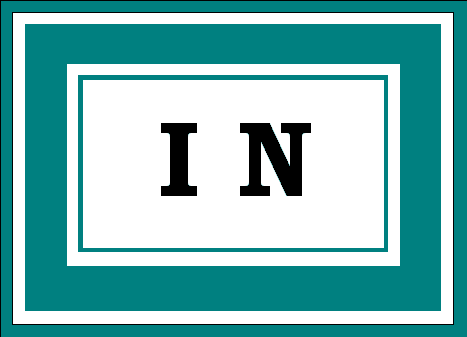               ИП Точенов Игорь Николаевич                                                                                                                тел. 286-19-84, www.tochmash-ural.ru	Прайс-лист              Раздел: Отделочные работы.Потолок: чистовые работы.Пол: чистовая отделка работыед. изм.цена, руб.Укладка ламината м.кв.260Укладка пробковой доским.кв.350Укладка паркетной доским.кв.400Укладка штучного паркетам.кв.1500Обрешетка под паркет м.кв.320Проклейка пробкового покрытиям.кв.530Проклейка паркетной доски м.кв.540Циклование паркетной доским.кв. 1000Настил линолеумам.кв.200Укладка коврового покрытиям.кв.200Устройство пластикового плинтусам.п.120Устройство деревянного плинтусам.п.200Монтаж порожкашт.300Антисептирование лагм.п.50Покраска пола на 2разам.кв.250Лакировка пола на 2разам.кв.250